П О С Т А Н О В Л Е Н И Еот ________________2016 г.   № _________г. МайкопО внесении изменений в Административный регламент предоставления муниципальной услуги «Перевод жилого помещения в нежилое и нежилого в жилое»В целях приведения в соответствие с действующим законодательством,постановляю:1. Внести в Административный регламент предоставления муниципальной услуги «Перевод жилого помещения в нежилое и нежилого в жилое», утвержденный постановлением Главы муниципального образования «Город Майкоп» от 30.11.2011 № 814 «Об утверждении Административного регламента предоставления муниципальной услуги «Перевод жилого помещения в нежилое и нежилого в жилое» (в редакции постановлений Администрации муниципального образования «Город Майкоп» от 10.07.2012 № 533, от 02.05.2013 № 371, от 09.01.2014 № 7, от 07.04.2014 № 241, от 14.06.2014 № 705, от 18.06.2015 № 388, от 21.06.2016 № 508), следующие изменения:1.1. В пункте 1.3: слова «Прием заявлений и документов для перевода жилого помещения в нежилое помещение или нежилого помещения в жилое помещение производятся по адресу:ул. Краснооктябрьская, 21, г. Майкоп, индекс 385000Администрация муниципального образования «Город Майкоп» (далее - Администрация)График приема: вторник с 09.00 до 13.00, четверг с 14.00 до 18.00.Телефоны для справок: 8(8772) 52-36-95Адрес электронной почты: e-doc@maikop.ru»заменить словами «Прием заявлений и документов для перевода жилого помещения в нежилое помещение или нежилого помещения в жилое помещение производятся по адресу:г. Майкоп, ул. Краснооктябрьская, 45.Управление архитектуры и градостроительства муниципального образования «Город Майкоп» (далее - УАиГ).График приема: вторник с 09.00 до 13.00, четверг с 14.00 до 18.00.Телефоны для справок: 8(8772) 52-27-23, 8(8772) 53-79-32.Адрес электронной почты: uparh@mail.ru.».В абзаце 8 слова «Организационное обеспечение предоставления муниципальной услуги осуществляется Администрацией муниципального образования «Город Майкоп» - исключить.1.2. Пункт 1.6. дополнить абзацем следующего содержания «УРМ Филиала № 1 ГБУ РА "МФЦ" п. Северный, ул. Школьная, 12/1.». 1.3. В пункте 3.2.3. слова «Должностное лицо Администрации муниципального образования «Город Майкоп» заменить словами «Должностное лицо УАиГ».1.4. Пункт 3.6.1. изложить в следующей редакции «Регистрация заявления о предоставлении муниципальной услуги, в том числе поступившего через МФЦ, осуществляется специалистом УАиГ, уполномоченным на обработку корреспонденции, в день его поступления».1.5. Приложение №3 к Административному регламенту предоставления муниципальной услуги «Перевод жилого помещения в нежилое и нежилого в жилое» изложить в новой редакции согласно приложению.2. Опубликовать настоящее постановление в газете «Майкопские новости» и разместить на официальном сайте Администрации муниципального образования «Город Майкоп».3. Постановление «О внесении изменений в Административный регламент предоставления муниципальной услуги «Перевод жилого помещения в нежилое и нежилого в жилое» вступает в силу со дня его опубликования.Глава муниципального образования«Город Майкоп»                                                                             А.В. НаролинАдминистрация муниципального образования «Город Майкоп»Республики Адыгея 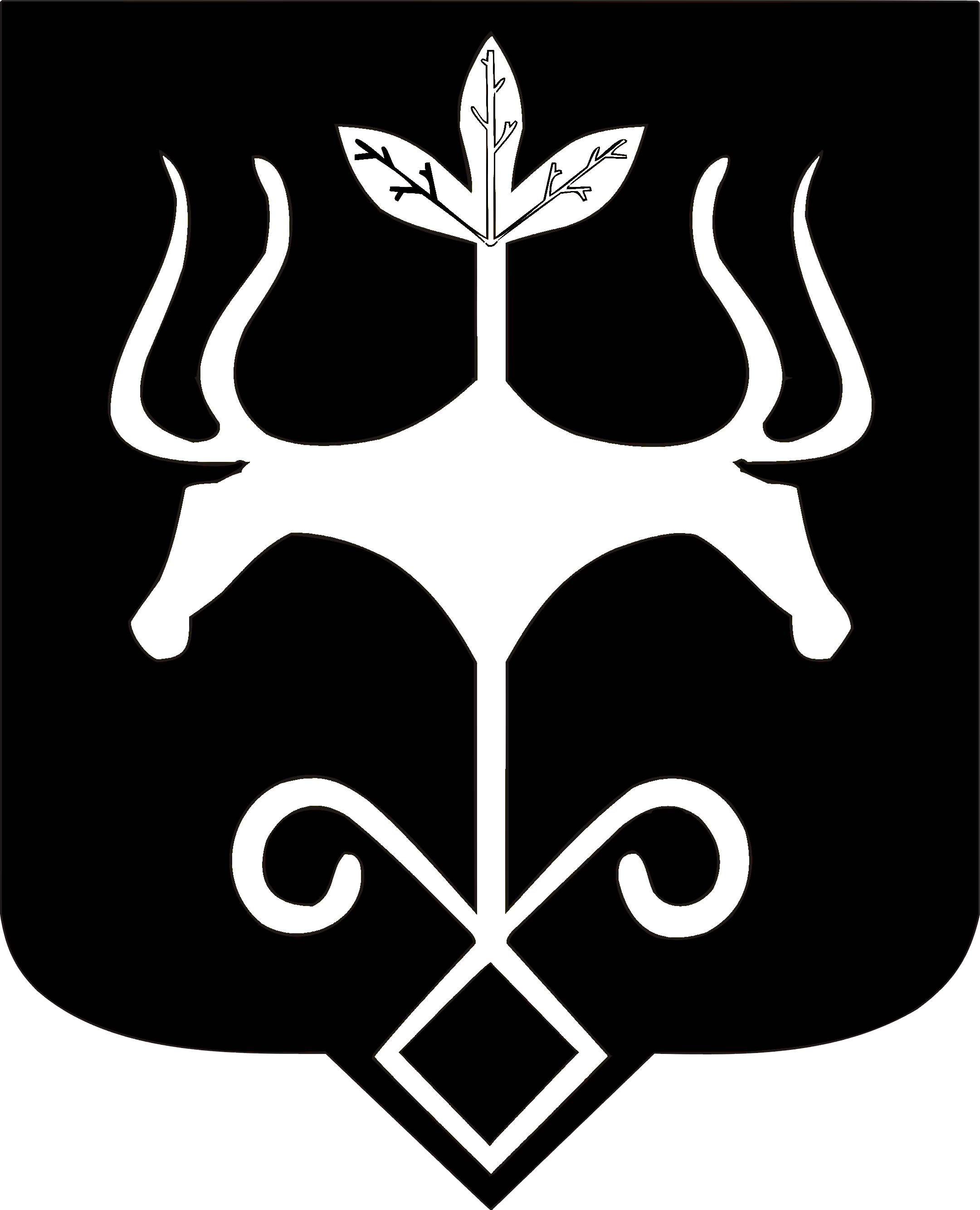 Адыгэ Республикэммуниципальнэ образованиеу 
«Къалэу Мыекъуапэ» и Администрацие